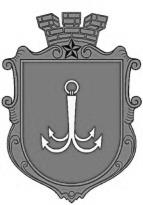                                           ОДЕСЬКА МІСЬКА РАДАПОСТІЙНА КОМІСІЯ З ПИТАНЬ КУЛЬТУРИ, ТУРИЗМУ І МІЖНАРОДНИХ ВІДНОСИН ________________№_________________на №______________від______________ПОРЯДОК  ДЕННИЙзасідання комісії14.02.2024 р.                 13-00                  Сесійна залаРозгляд проекту рішення «Про перейменування об’єктів топоніміки на території міста Одеси».Різне.пл. Думська, 1, м. Одеса, 65026, Україна